NHS England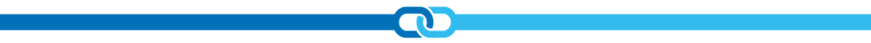 Job description and person specificationPositionPositionPositionPositionPositionPositionJob titleAssociate Data EngineerDirectorate/ Region Directorate/ Region Chief Finance Officer Directorate – Data & AnalyticsChief Finance Officer Directorate – Data & AnalyticsPay bandResponsible toResponsible toData EngineerData EngineerSalary£35,392 - £42,618Accountable toAccountable toDirector of Data ServicesDirector of Data ServicesTenure Responsible forResponsible forResponsible for supporting the development of data engineering pipelines, workflows and applications across NHSE data platforms.Responsible for supporting the development of data engineering pipelines, workflows and applications across NHSE data platforms.Funding ArrangementsBaseBaseFlexible working arrangements with 40% attendance at Leeds/London office bases. Occasional travel may be required throughout England.NHS England supports flexible working and is committed to promoting a diverse workforce. All posts are open to applicants wishing to work on a part time or flexible basis. Applicants should discuss what flexibilities could be applied to this post with the line manager.Flexible working arrangements with 40% attendance at Leeds/London office bases. Occasional travel may be required throughout England.NHS England supports flexible working and is committed to promoting a diverse workforce. All posts are open to applicants wishing to work on a part time or flexible basis. Applicants should discuss what flexibilities could be applied to this post with the line manager.Our OrganisationOur OrganisationOur OrganisationNHS England and NHS Improvement Values and BehavioursNHS England and NHS Improvement Values and BehavioursNHS England and NHS Improvement Values and BehavioursNHS England leads the NHS to deliver high quality care for all. We support NHS organisations to deliver better outcomes for our patients and communities, work to get the best possible value for taxpayers, and drive improvement across the NHS.The national Transformation Directorate delivers our strategies for digital, technology, data, innovation, research, life sciences and quality improvement and ensures that these are deployed for the benefit of patients, staff, communities and that they increase the social and economic value of the NHS. We also deliver one of the largest live digital and data services in Europe. The Data and Analytics sub directorate is part of the Transformation Directorate.The Data Services division of Data and Analytics sub directorate’s vision is to be the leading data services provider for health and social care across England through creating innovative and high-quality data products and services that give our customers the knowledge and capabilities required to deliver the best outcomes for citizens​.NHS England leads the NHS to deliver high quality care for all. We support NHS organisations to deliver better outcomes for our patients and communities, work to get the best possible value for taxpayers, and drive improvement across the NHS.The national Transformation Directorate delivers our strategies for digital, technology, data, innovation, research, life sciences and quality improvement and ensures that these are deployed for the benefit of patients, staff, communities and that they increase the social and economic value of the NHS. We also deliver one of the largest live digital and data services in Europe. The Data and Analytics sub directorate is part of the Transformation Directorate.The Data Services division of Data and Analytics sub directorate’s vision is to be the leading data services provider for health and social care across England through creating innovative and high-quality data products and services that give our customers the knowledge and capabilities required to deliver the best outcomes for citizens​.NHS England leads the NHS to deliver high quality care for all. We support NHS organisations to deliver better outcomes for our patients and communities, work to get the best possible value for taxpayers, and drive improvement across the NHS.The national Transformation Directorate delivers our strategies for digital, technology, data, innovation, research, life sciences and quality improvement and ensures that these are deployed for the benefit of patients, staff, communities and that they increase the social and economic value of the NHS. We also deliver one of the largest live digital and data services in Europe. The Data and Analytics sub directorate is part of the Transformation Directorate.The Data Services division of Data and Analytics sub directorate’s vision is to be the leading data services provider for health and social care across England through creating innovative and high-quality data products and services that give our customers the knowledge and capabilities required to deliver the best outcomes for citizens​.Having listened to our staff over the last year, we aim to create a healthy and high performing organisation, underpinned by the NHS Constitution values:  Respect and dignity.Commitment to the quality of care.Compassion.Improving lives.Working together for patients.Everyone counts.Our people all have a part to play in helping to shape and develop our culture and in embedding and living these values.Our behaviors: leading by example:We prioritise patients in every decision we take.We listen and learn.We are evidence-based.We are open and transparent. We are inclusive.We strive for improvement.Having listened to our staff over the last year, we aim to create a healthy and high performing organisation, underpinned by the NHS Constitution values:  Respect and dignity.Commitment to the quality of care.Compassion.Improving lives.Working together for patients.Everyone counts.Our people all have a part to play in helping to shape and develop our culture and in embedding and living these values.Our behaviors: leading by example:We prioritise patients in every decision we take.We listen and learn.We are evidence-based.We are open and transparent. We are inclusive.We strive for improvement.Having listened to our staff over the last year, we aim to create a healthy and high performing organisation, underpinned by the NHS Constitution values:  Respect and dignity.Commitment to the quality of care.Compassion.Improving lives.Working together for patients.Everyone counts.Our people all have a part to play in helping to shape and develop our culture and in embedding and living these values.Our behaviors: leading by example:We prioritise patients in every decision we take.We listen and learn.We are evidence-based.We are open and transparent. We are inclusive.We strive for improvement.Service and teamService and teamAbout the roleAbout the roleAbout the roleAbout the roleThe Data Engineering team is comprised mainly of data engineers working in squads to deliver the outputs described to the left. The squads work with colleagues from other professions in multi-disciplinary teams, using agile methodologies. The Data Engineering team work with a number of key delivery programmes including but not limited to:Federated Data Platform and Common Data Platform projectsCuration of national data sets for onward use (e.g. Hospital Episode Statistics, Community and Mental Health, Vaccines, Prescriptions)NHS Workforce DataGet it right first time (GIRFT) a national programme designed to improve the treatment and care of patientsSupporting the Tech and Data Integration team to define common data models, and ensure appropriate reference and master data managementAs an Associate Data Engineer, you will report to one of the Data Engineers in the team. You may have line management responsibilities for a number of Junior Data Engineers within your team.The precise line management arrangements will vary depending on the role to which you are allocated. We operate a flexible resource pool and therefore your specific work assignments may change in line with business need, personal preference and organisation priorities.The Data Engineering team is comprised mainly of data engineers working in squads to deliver the outputs described to the left. The squads work with colleagues from other professions in multi-disciplinary teams, using agile methodologies. The Data Engineering team work with a number of key delivery programmes including but not limited to:Federated Data Platform and Common Data Platform projectsCuration of national data sets for onward use (e.g. Hospital Episode Statistics, Community and Mental Health, Vaccines, Prescriptions)NHS Workforce DataGet it right first time (GIRFT) a national programme designed to improve the treatment and care of patientsSupporting the Tech and Data Integration team to define common data models, and ensure appropriate reference and master data managementAs an Associate Data Engineer, you will report to one of the Data Engineers in the team. You may have line management responsibilities for a number of Junior Data Engineers within your team.The precise line management arrangements will vary depending on the role to which you are allocated. We operate a flexible resource pool and therefore your specific work assignments may change in line with business need, personal preference and organisation priorities.As an Associate Data Engineer, the role will be responsible for building, testing and maintaining the data engineering solution. The role will work as part of a team for supporting the implementation of new data integration platforms, building new data processing pipelines and maintaining existing data engineering solution. The role will work in a data rich environment together with data engineers, analysts and data scientists. The role will drive best practice for data products and services within the team.The role will work with other senior team members to identify, plan, develop and deliver data services.As an Associate Data Engineer the post holder will work as part of a dynamic team in delivering an effective service supporting managers and staff across Data Service.The post holder will support their team by contributing to ensure that their work stream of programmes are delivered successfully.As an Associate Data Engineer, the role will be responsible for building, testing and maintaining the data engineering solution. The role will work as part of a team for supporting the implementation of new data integration platforms, building new data processing pipelines and maintaining existing data engineering solution. The role will work in a data rich environment together with data engineers, analysts and data scientists. The role will drive best practice for data products and services within the team.The role will work with other senior team members to identify, plan, develop and deliver data services.As an Associate Data Engineer the post holder will work as part of a dynamic team in delivering an effective service supporting managers and staff across Data Service.The post holder will support their team by contributing to ensure that their work stream of programmes are delivered successfully.As an Associate Data Engineer, the role will be responsible for building, testing and maintaining the data engineering solution. The role will work as part of a team for supporting the implementation of new data integration platforms, building new data processing pipelines and maintaining existing data engineering solution. The role will work in a data rich environment together with data engineers, analysts and data scientists. The role will drive best practice for data products and services within the team.The role will work with other senior team members to identify, plan, develop and deliver data services.As an Associate Data Engineer the post holder will work as part of a dynamic team in delivering an effective service supporting managers and staff across Data Service.The post holder will support their team by contributing to ensure that their work stream of programmes are delivered successfully.As an Associate Data Engineer, the role will be responsible for building, testing and maintaining the data engineering solution. The role will work as part of a team for supporting the implementation of new data integration platforms, building new data processing pipelines and maintaining existing data engineering solution. The role will work in a data rich environment together with data engineers, analysts and data scientists. The role will drive best practice for data products and services within the team.The role will work with other senior team members to identify, plan, develop and deliver data services.As an Associate Data Engineer the post holder will work as part of a dynamic team in delivering an effective service supporting managers and staff across Data Service.The post holder will support their team by contributing to ensure that their work stream of programmes are delivered successfully.Key Job specifics and responsibilitiesKey Job specifics and responsibilitiesKey accountabilitiesKey accountabilitiesKey accountabilitiesImproving quality and outcomesSupport quality and outcomes across the NHS through delivery of data engineering solutions to enable NHS England to facilitate improvement of outcomes through delivery of timely data to inform decision making.     To work collaboratively across the NHS England matrix, including integrating the National Director’s portfolio with the Domain Leads.Enabling patient and public involvementTo ensure that data engineering solutions are developed with patient outcomes in mindPromoting equality and reducing inequalities     To uphold organisational policies and principles on the promotion of equality.To create an inclusive working environment where diversity is valued, everyone can contribute, and everyday action ensure we meet our duty to uphold and promote equality.Partnership and cross boundary workingWork with project managers and Business Analysts to ensure that data entry, retrieval, change, and delete functions meet business requirements for project completion NHSE teams including both technical and non technical staff. Working with Senior Teams who may not have significant technical knowledgeContact with external organisations such as Provider organisations, other Commissioners, Non NHS Data Organisations, CSUs, CCGs, etc.Leadership for transformational change To model a collaborative and influencing style of working, negotiating with others to achieve the best outcomes.  Embedding this approach across the Directorate.Using insight and evidence for improvement  To support projects in the implementation and use of new data and BI software tools and systems, through organisation of own work and that off direct reportsTo support the integration efforts for merging data and BI platforms with enterprise systems and applications Responsibility for designing, coding, testing and documenting all new or modified applications, and programs using languages such as (python, pyspark, SQL, Java and other industry standard tools)Assist in the development of metadata, reports, and report definitions Support the design of databases and data warehouses to ensure interoperability with modern data engineering solutions. Analyse user requirements and, based on findings, design functional specifications for front-end applications Responsibility for producing data engineering guidelines to ensure a manageable data infrastructure.Responsibility for troubleshooting data platform tools, systems, and software; performance-tune these applications as necessary Developing an excellent organisationTo ensure the health, safety and wellbeing of all staff within the department.To ensure compliance with all confidentiality and governance requirements within the department.To adhere to the NHS Managers Code of Conduct and any other relevant professional codes of conduct at all times.Improving quality and outcomesSupport quality and outcomes across the NHS through delivery of data engineering solutions to enable NHS England to facilitate improvement of outcomes through delivery of timely data to inform decision making.     To work collaboratively across the NHS England matrix, including integrating the National Director’s portfolio with the Domain Leads.Enabling patient and public involvementTo ensure that data engineering solutions are developed with patient outcomes in mindPromoting equality and reducing inequalities     To uphold organisational policies and principles on the promotion of equality.To create an inclusive working environment where diversity is valued, everyone can contribute, and everyday action ensure we meet our duty to uphold and promote equality.Partnership and cross boundary workingWork with project managers and Business Analysts to ensure that data entry, retrieval, change, and delete functions meet business requirements for project completion NHSE teams including both technical and non technical staff. Working with Senior Teams who may not have significant technical knowledgeContact with external organisations such as Provider organisations, other Commissioners, Non NHS Data Organisations, CSUs, CCGs, etc.Leadership for transformational change To model a collaborative and influencing style of working, negotiating with others to achieve the best outcomes.  Embedding this approach across the Directorate.Using insight and evidence for improvement  To support projects in the implementation and use of new data and BI software tools and systems, through organisation of own work and that off direct reportsTo support the integration efforts for merging data and BI platforms with enterprise systems and applications Responsibility for designing, coding, testing and documenting all new or modified applications, and programs using languages such as (python, pyspark, SQL, Java and other industry standard tools)Assist in the development of metadata, reports, and report definitions Support the design of databases and data warehouses to ensure interoperability with modern data engineering solutions. Analyse user requirements and, based on findings, design functional specifications for front-end applications Responsibility for producing data engineering guidelines to ensure a manageable data infrastructure.Responsibility for troubleshooting data platform tools, systems, and software; performance-tune these applications as necessary Developing an excellent organisationTo ensure the health, safety and wellbeing of all staff within the department.To ensure compliance with all confidentiality and governance requirements within the department.To adhere to the NHS Managers Code of Conduct and any other relevant professional codes of conduct at all times.Key Functional ResponsibilitiesData EngineeringSupport the development, testing and maintenance of data and processing workflows to architectural standards.Work with guidance from senior colleagues to build robust, efficient and reliable data pipelinesIntegrating external or new datasets into existing data pipelinesWork with support on dataset processes for data modeling, mining, and productionSupport the collection of new data and refinement of existing data sourcesContribute to initiatives to improve data reliability, efficiency, and qualityOther ResponsibilitiesProject ManagementTake ownership of own work towards project deliverables ensuring these are delivered in line with project timescales and any issues are escalated where appropriateParticipate in relevant working groups to support project designEnsure regular reporting on own deliverables in line with management expectationsWork with the team to address any variance from plan and support to the implementation of solutions.Escalate risks as appropriate to ensure these can be effectively monitored and mitigated by senior colleagues.Financial and Physical ResourcesContribute to the collection of management information relating to own workload to inform on spending and facilitate budget management by senior colleaguesPeople ManagementTake active ownership of own professional development in line with organisational prioritieesWhere relevant manage staff, undertaking appraisals, and overseeing performanceInformation ManagementEnsure own contribution to current management information, to support analysis to enhance decision making processes.Ensure timely and accurate information analysis and reporting to management on agreed areas of work.Research and DevelopmentContribute to the development of key performance indicators.Support aspects of research and development activities, collating information, analysing and reporting findings.Planning and OrganisationEffectively manage own workload with understanding of interdependencies, and potential impacts on wider organisation, communicating delays as appropriatePolicy and Service DevelopmentAdhere to policies and procedures in own work function with an impact on the wider organisation, as required.Key Working RelationshipsThe post holder will be required to maintain constructive relationships with a broad range of stakeholders.Participate in relevant working groups/projects, services and initiatives to provide, information and analytical advice and expertise.Present information and issues, to a range of stakeholders.Key Functional ResponsibilitiesData EngineeringSupport the development, testing and maintenance of data and processing workflows to architectural standards.Work with guidance from senior colleagues to build robust, efficient and reliable data pipelinesIntegrating external or new datasets into existing data pipelinesWork with support on dataset processes for data modeling, mining, and productionSupport the collection of new data and refinement of existing data sourcesContribute to initiatives to improve data reliability, efficiency, and qualityOther ResponsibilitiesProject ManagementTake ownership of own work towards project deliverables ensuring these are delivered in line with project timescales and any issues are escalated where appropriateParticipate in relevant working groups to support project designEnsure regular reporting on own deliverables in line with management expectationsWork with the team to address any variance from plan and support to the implementation of solutions.Escalate risks as appropriate to ensure these can be effectively monitored and mitigated by senior colleagues.Financial and Physical ResourcesContribute to the collection of management information relating to own workload to inform on spending and facilitate budget management by senior colleaguesPeople ManagementTake active ownership of own professional development in line with organisational prioritieesWhere relevant manage staff, undertaking appraisals, and overseeing performanceInformation ManagementEnsure own contribution to current management information, to support analysis to enhance decision making processes.Ensure timely and accurate information analysis and reporting to management on agreed areas of work.Research and DevelopmentContribute to the development of key performance indicators.Support aspects of research and development activities, collating information, analysing and reporting findings.Planning and OrganisationEffectively manage own workload with understanding of interdependencies, and potential impacts on wider organisation, communicating delays as appropriatePolicy and Service DevelopmentAdhere to policies and procedures in own work function with an impact on the wider organisation, as required.Key Working RelationshipsThe post holder will be required to maintain constructive relationships with a broad range of stakeholders.Participate in relevant working groups/projects, services and initiatives to provide, information and analytical advice and expertise.Present information and issues, to a range of stakeholders.Key Functional ResponsibilitiesData EngineeringSupport the development, testing and maintenance of data and processing workflows to architectural standards.Work with guidance from senior colleagues to build robust, efficient and reliable data pipelinesIntegrating external or new datasets into existing data pipelinesWork with support on dataset processes for data modeling, mining, and productionSupport the collection of new data and refinement of existing data sourcesContribute to initiatives to improve data reliability, efficiency, and qualityOther ResponsibilitiesProject ManagementTake ownership of own work towards project deliverables ensuring these are delivered in line with project timescales and any issues are escalated where appropriateParticipate in relevant working groups to support project designEnsure regular reporting on own deliverables in line with management expectationsWork with the team to address any variance from plan and support to the implementation of solutions.Escalate risks as appropriate to ensure these can be effectively monitored and mitigated by senior colleagues.Financial and Physical ResourcesContribute to the collection of management information relating to own workload to inform on spending and facilitate budget management by senior colleaguesPeople ManagementTake active ownership of own professional development in line with organisational prioritieesWhere relevant manage staff, undertaking appraisals, and overseeing performanceInformation ManagementEnsure own contribution to current management information, to support analysis to enhance decision making processes.Ensure timely and accurate information analysis and reporting to management on agreed areas of work.Research and DevelopmentContribute to the development of key performance indicators.Support aspects of research and development activities, collating information, analysing and reporting findings.Planning and OrganisationEffectively manage own workload with understanding of interdependencies, and potential impacts on wider organisation, communicating delays as appropriatePolicy and Service DevelopmentAdhere to policies and procedures in own work function with an impact on the wider organisation, as required.Key Working RelationshipsThe post holder will be required to maintain constructive relationships with a broad range of stakeholders.Participate in relevant working groups/projects, services and initiatives to provide, information and analytical advice and expertise.Present information and issues, to a range of stakeholders.Key Functional ResponsibilitiesData EngineeringSupport the development, testing and maintenance of data and processing workflows to architectural standards.Work with guidance from senior colleagues to build robust, efficient and reliable data pipelinesIntegrating external or new datasets into existing data pipelinesWork with support on dataset processes for data modeling, mining, and productionSupport the collection of new data and refinement of existing data sourcesContribute to initiatives to improve data reliability, efficiency, and qualityOther ResponsibilitiesProject ManagementTake ownership of own work towards project deliverables ensuring these are delivered in line with project timescales and any issues are escalated where appropriateParticipate in relevant working groups to support project designEnsure regular reporting on own deliverables in line with management expectationsWork with the team to address any variance from plan and support to the implementation of solutions.Escalate risks as appropriate to ensure these can be effectively monitored and mitigated by senior colleagues.Financial and Physical ResourcesContribute to the collection of management information relating to own workload to inform on spending and facilitate budget management by senior colleaguesPeople ManagementTake active ownership of own professional development in line with organisational prioritieesWhere relevant manage staff, undertaking appraisals, and overseeing performanceInformation ManagementEnsure own contribution to current management information, to support analysis to enhance decision making processes.Ensure timely and accurate information analysis and reporting to management on agreed areas of work.Research and DevelopmentContribute to the development of key performance indicators.Support aspects of research and development activities, collating information, analysing and reporting findings.Planning and OrganisationEffectively manage own workload with understanding of interdependencies, and potential impacts on wider organisation, communicating delays as appropriatePolicy and Service DevelopmentAdhere to policies and procedures in own work function with an impact on the wider organisation, as required.Key Working RelationshipsThe post holder will be required to maintain constructive relationships with a broad range of stakeholders.Participate in relevant working groups/projects, services and initiatives to provide, information and analytical advice and expertise.Present information and issues, to a range of stakeholders.Organisational structurePerson specificationPerson specificationPerson specificationPerson specificationPerson specificationCriteriaEssentialDesirableEvidence*QualificationsEducated to degree level in relevant subject or equivalent level qualification or significant experience of working at a similar level in specialist area.√A/IKnowledge and experienceExperience of working with remote and multi-disciplinary teams.√A/IDemonstrated experience of contributing to projects in complex and challenging environments.√A/IDemonstrated experience in a Healthcare environment.√A/ISkills and capabilitiesData management and optimisation expertise, covering: process design; code development; data architecture; testing and assurance; and reference/ master data management.√A/IExperience with programming languages such as Python, SQL, PySpark, Java√A/IExperience with programming languages such as Typescript, Javascript will be a plus√A/IUnderstanding of analytical (data science) model development and deployment lifecycle√A/IUsing data engineering expertise to architect the most appropriate solution design to suit a particular requirement or set of requirementsSelecting and using the most appropriate language and tools to develop data management and optimisation / data science solutions √A/IDeveloping and overseeing delivery of test plans in line with Solution Assurance best practicePeer reviewing the code development and testing by others within NHS England√A/IApplying expertise to the development of reference / master data management solutions  √A/ICommunication skillsClear communicator with excellent written and presentation skills; capable of constructing and delivering clear ideas and concepts concisely and accurately to a diverse and varied range of audiences consisting of internal and external stakeholders.√A/IExperience of carrying out analysis of new and existing data engineering and optimisation requirementsGathering requirements from key stakeholder groups and using influencing skills to manage expectations√A/IAbility to develop clear process documentation, based on customer requirements, against which a developer could build a technical process.√A/IAbility to prepare and produce concise yet insightful communications for dissemination to senior stakeholders and a broad range of stakeholders as required.√A/IExperience in assisting people with data management issues and resolving queries.√A/IAnalytical skillsAbility to analyse complex issues where material is conflicting and drawn from multiple sources.√A/IDemonstrated capability to act upon incomplete information, using experience to make inferences and decision making.√A/IProven experience in the assessment and reporting of data quality, both to data suppliers and to senior management.√A/IPlanning skillsAbility to effectively manage own workloads, prioritise appropriately and escalate where required√Experience of managing multiple simultaneous demands to tight timescales√A/IAutonomy/ Freedom to ActDemonstrated capabilities to manage own workload and make informed decisions in the absence of required information, working to tight and often changing timescales.√A/IValues and  behavioursCommitment to and focused on quality, promotes high standards in all they do.√A/IAble to make a connection between their work and the benefit to patients and the public.√A/IValues diversity and difference, operates with integrity and openness.√A/IWorks well with others, is positive and helpful, listens, involves, respects and learns from the contribution of others.√A/IConsistently looks to improve what they do, look for successful tried and tested ways of working, and also seeks out innovation.√A/IActively develops themselves and supports others to do the same.√A/IEquality, diversity and  inclusionUnderstanding of and commitment to equality of opportunity and good working relationships.√A/IOtherAn ability to maintain confidentiality and trust.√A/IAdaptability, flexibility and ability to cope with uncertainty and change√A/I